О создании и организации системы внутреннего обеспечения соответствия требованиям антимонопольного законодательства деятельности администрации Пожарского муниципального округаВ соответствии с Указом Президента Российской Федерации от                     21 декабря 2017 года № 618 «Об основных направлениях государственной политики по развитию конкуренции», Федеральным законом от 6 октября 2003 года № 131-ФЗ «Об общих принципах организации местного самоуправления в Российской Федерации», распоряжением Правительства Российской Федерации от 18 октября 2018 года № 2258-р «Об утверждении методических рекомендаций по созданию и организации федеральными органами исполнительной власти системы внутреннего обеспечения соответствия требованиям антимонопольного законодательства», Уставом Пожарского муниципального округаСоздать в администрации Пожарского муниципального округа систему внутреннего обеспечения соответствия требованиям антимонопольного законодательства деятельности администрации Пожарского муниципального округа.Утвердить прилагаемое Положение об организации системы внутреннего обеспечения соответствия требованиям антимонопольного законодательства деятельности администрации Пожарского муниципального округа.Утвердить прилагаемый Порядок оценки эффективности функционирования антимонопольного комплаенса в администрации Пожарского муниципального округа.Функции коллегиального (совещательного) органа, осуществляющего оценку эффективности организации и функционирования антимонопольного комплаенса в администрации Пожарского муниципального округа, возложить на Комиссию по оценке эффективности функционирования антимонопольного комплаенса в администрации Пожарского муниципального округа.Утвердить прилагаемый состав Комиссии по оценке эффективности функционирования антимонопольного комплаенса в администрации Пожарского муниципального округа. Считать утратившим силу распоряжения администрации Пожарского муниципального района Приморского края:от 11 февраля 2020 года № 56-ра «О создании и организации системы внутреннего обеспечения соответствия требованиям антимонопольного законодательства деятельности администрации Пожарского муниципального района»;от 21 августа 2020 года № 267-ра «Об утверждении Порядка оценки эффективности функционирования антимонопольного комплаенса с методикой расчета ключевых показателей эффективности функционирования в администрации Пожарского муниципального района антимонопольного комплаенса».Отделу информационных технологий администрации Пожарского муниципального округа разместить настоящее постановление на официальном сайте администрации Пожарского муниципального района Приморского края в сети Интернет.Настоящее распоряжение вступает в силу со дня его подписания.Контроль за исполнением настоящего постановления оставляю за собой.Глава Пожарского муниципального района                                           В.М. КозакПоложение об организации системы внутреннего обеспечения соответствия требованиям антимонопольного законодательства деятельности администрации Пожарского муниципального округаОбщие положенияПоложение об организации в администрации Пожарского муниципального округа системы внутреннего обеспечения соответствия требованиям антимонопольного законодательства (антимонопольный комплаенс) (далее - Положение) разработано в целях обеспечения соответствия деятельности администрации Пожарского муниципального округа требованиям антимонопольного законодательства и профилактики нарушений требований антимонопольного законодательства в деятельности администрации Пожарского муниципального округа.Для целей настоящего Положения используются следующие понятия:антимонопольное законодательство – законодательство, основывающееся на Конституции Российской Федерации, Гражданском кодексе Российской Федерации и состоящее из Федерального закона «О защите конкуренции», иных федеральных законов, регулирующих отношения, связанные с защитой конкуренции, в том числе с предупреждением и пресечением монополистической деятельности и недобросовестной конкуренции, в которых участвуют федеральные органы исполнительной власти, органы государственной власти субъектов Российской Федерации, органы местного самоуправления, иные осуществляющие функции указанных органов органы или организации, а также государственные внебюджетные фонды, Центральный банк Российской Федерации, российские юридические лица и иностранные юридические лица, физические лица, в том числе индивидуальные предприниматели;антимонопольный орган – федеральный антимонопольный орган и его территориальные органы;	антимонопольный комплаенс – совокупность правовых и организационных мер, направленных на соблюдение требований антимонопольного законодательства и предупреждение его нарушения;доклад об антимонопольном комплаенсе – документ, содержащий информацию об организации и функционировании антимонопольного комплаенса;коллегиальный (совещательный) орган, осуществляющий оценку эффективности функционирования антимонопольного комплаенса - Комиссия по оценке эффективности функционирования антимонопольного комплаенса в администрации Пожарского муниципального округа;нарушение антимонопольного законодательства – недопущение, ограничение, устранение конкуренции;риски нарушения антимонопольного законодательства – сочетание вероятности и последствий наступления неблагоприятных событий в виде ограничения, устранения или недопущения конкуренции;уполномоченный орган – отраслевой (функциональный) орган администрации Пожарского муниципального округа, осуществляющий внедрение и контроль за исполнением антимонопольного комплаенса.Задачи и принципы антимонопольного комплаенсаЗадачи антимонопольного комплаенса:выявление рисков нарушения антимонопольного законодательства;управление рисками нарушения антимонопольного законодательства;контроль за соответствием деятельности администрации Пожарского муниципального округа требованиям антимонопольного законодательства;оценка эффективности функционирования в администрации Пожарского муниципального округа антимонопольного комплаенса.2.2. При организации антимонопольного комплаенса администрация Пожарского муниципального округа (далее администрация округа) руководствуется следующими принципами:заинтересованность руководства администрации округа в эффективности функционирования антимонопольного комплаенса;регулярность оценки рисков нарушения антимонопольного законодательства;	информационная открытость функционирования антимонопольного комплаенса в администрации округа;непрерывность функционирования антимонопольного комплаенса в администрации округа;совершенствование антимонопольного комплаенса.Организация антимонопольного комплаенса Общий контроль за организацией и функционированием 
в администрации округа антимонопольного комплаенса осуществляется главой Пожарского муниципального округа, который:принимает муниципальные правовые акты и другие распорядительные документы, регламентирующие функционирование антимонопольного комплаенса;применяет предусмотренные законодательством Российской Федерации меры ответственности за несоблюдение муниципальными служащими администрации округа нормативных правовых актов (распорядительных документов) об антимонопольном комплаенсе;рассматривает материалы, отчеты и результаты периодических оценок эффективности функционирования антимонопольного комплаенса и принимает меры, направленные на устранение выявленных недостатков;осуществляет контроль за устранением выявленных недостатков антимонопольного комплаенса.		3.2.		Функции уполномоченного органа, связанные с организацией и функционированием антимонопольного комплаенса, распределяются между следующими отраслевыми (функциональными) органами администрации округа (далее - отраслевые (функциональные) органы администрации округа,) в соответствии с их компетенцией: правовым отделом администрации округа, Общим отделом администрации округа и отделом экономики и проектного управления администрации округа.		3.3.	К компетенции правового отдела администрации округа относятся следующие функции:выявление рисков нарушения антимонопольного законодательства, учет обстоятельств, связанных с рисками нарушения антимонопольного законодательства, определение вероятности возникновения рисков нарушения антимонопольного законодательства;информирование главы Пожарского муниципального округа о внутренних документах, которые могут повлечь нарушение антимонопольного законодательства;участие в разработке процедуры внутреннего расследования, связанного с функционированием антимонопольного комплаенса;участие в проведении внутренних расследований, связанных 
с функционированием антимонопольного комплаенса.консультирование муниципальных служащих администрации округа по вопросам, связанным с соблюдением  антимонопольного законодательства и  антимонопольным комплаенсом, в пределах компетенции.К компетенции Общего отдела администрации округа относятся следующие функции:выявление конфликта интересов в деятельности муниципальных служащих и отраслевых (функциональных) органов администрации округа, разработка предложений по их исключению;информирование главы Пожарского муниципального округа о внутренних документах, которые могут повлечь нарушение антимонопольного законодательства;выявление рисков нарушения антимонопольного законодательства, учет обстоятельств, связанных с рисками нарушения антимонопольного законодательства, определение вероятности возникновения рисков нарушения антимонопольного законодательства;разработка процедуры внутреннего расследования, связанного с функционированием антимонопольного комплаенса;организация проведении внутренних расследований, связанных 
с функционированием антимонопольного комплаенса;ознакомление муниципальных служащих администрации округа с муниципальным правовым актом об организации антимонопольного комплаенса;организация обучающих мероприятий по антимонопольному комплаенсу;консультирование муниципальных служащих администрации округа по вопросам, связанным с соблюдением  антимонопольного законодательства и  антимонопольным комплаенсом, в пределах компетенции.К компетенции отдела экономики и проектного управления администрации округа относятся следующие функции:подготовка проекта муниципального правового акта об антимонопольном комплаенсе (внесение изменений в муниципальный правовой акт об антимонопольном комплаенсе), а также других документов, регламентирующих процедуры антимонопольного комплаенса;выявление рисков нарушения антимонопольного законодательства, учет обстоятельств, связанных с рисками нарушения антимонопольного законодательства, определение вероятности возникновения рисков нарушения антимонопольного законодательства;информирование главы Пожарского муниципального округа о внутренних документах, которые могут повлечь нарушение антимонопольного законодательства;подготовка, в том числе на основании предложений, поступивших от других уполномоченных органов, плана мероприятий («дорожной карты») 
по снижению рисков нарушения антимонопольного законодательства 
на очередной год и представление его главе Пожарского муниципального округа;подготовка доклада об антимонопольном комплаенсе 
и представление его главе Пожарского муниципального округа;участие в проведении внутренних расследований, связанных 
с функционированием антимонопольного комплаенса;консультирование муниципальных служащих администрации округа по вопросам, связанным с соблюдением антимонопольного комплаенса, в пределах компетенции;ознакомление муниципальных служащих администрации округа с муниципальным правовым актом об организации антимонопольного комплаенса;взаимодействие с антимонопольным органом и организация содействия ему в части, касающейся вопросов, связанных с проводимыми проверками;организация обучающих мероприятий по антимонопольному комплаенсу.К общим функциям уполномоченных органов и отраслевых (функциональных) органов администрации округа, деятельность которых связана с рисками нарушения антимонопольного законодательства, относятся:выявление рисков нарушения антимонопольного законодательства, учет обстоятельств, связанных с рисками нарушения антимонопольного законодательства, определение вероятности возникновения рисков нарушения антимонопольного законодательства;составление карты рисков;подготовка предложений и формирование плана мероприятий («дорожной карты») по снижению рисков нарушения антимонопольного законодательства на очередной год.Оценка эффективности организации и функционирования 
в администрации Пожарского муниципального округа антимонопольного комплаенса4.1.	Оценку эффективности организации и функционирования 
в администрации Пожарского муниципального округа антимонопольного комплаенса осуществляет коллегиальный (совещательный) орган, созданный  при администрации округа в лице Комиссии по оценке эффективности функционирования антимонопольного комплаенса в администрации Пожарского муниципального округа. 4.2.	К функциям Комиссии по оценке эффективности функционирования антимонопольного комплаенса в администрации Пожарского муниципального округа относятся:рассмотрение и оценка плана мероприятий («дорожной карты») 
по снижению рисков нарушения антимонопольного законодательства 
в администрации Пожарского муниципального округа в части, касающейся функционирования антимонопольного комплаенса;рассмотрение и утверждение доклада об антимонопольном комплаенсе.Выявление и оценка рисков нарушения антимонопольного законодательстваВ целях выявления рисков нарушения антимонопольного законодательства проводятся:анализ выявленных нарушений антимонопольного законодательства в деятельности администрации Пожарского муниципального округа за предыдущие 3 года (наличие предостережений, предупреждений, штрафов, жалоб, возбужденных дел);анализ нормативных правовых актов администрации Пожарского муниципального округа;анализ проектов нормативных правовых актов администрации Пожарского муниципального округа;мониторинг и анализ практики применения антимонопольного законодательства в администрации Пожарского муниципального округа;проведение систематической оценки эффективности разработанных и реализуемых мероприятий по снижению рисков нарушения антимонопольного законодательства.			5.2. При проведении анализа выявленных нарушений антимонопольного законодательства  отраслевыми (функциональными) органами администрации округа, к полномочиям которых относится деятельность, связанная с рисками нарушения антимонопольного законодательства, реализуются следующие мероприятия:размещение на официальном сайте администрации Пожарского муниципального округа Приморского края (далее – официальный сайт администрации округа) проектов нормативных правовых актов Пожарского муниципального округа с необходимым обоснованием реализации предлагаемых решений, в том числе их влияния на конкуренцию;осуществление сбора и проведение оценки поступивших от организаций и граждан замечаний и предложений по проекту нормативного правового акта;5.3 	При проведении анализа нормативных правовых актов Пожарского муниципального округа:5.3.1. Общим отделом администрации Пожарского муниципального округа совместно с правовым отделом администрации Пожарского муниципального округа реализуются следующие мероприятия:размещение на официальном сайте администрации округа исчерпывающего перечня нормативных правовых актов администрации Пожарского муниципального округа (далее – перечень актов) с приложением к перечню актов текстов таких актов, за исключением актов, содержащих сведения, относящиеся к охраняемой законом тайне;размещение на официальном сайте администрации округа уведомления о начале сбора замечаний и предложений организаций и граждан по перечню актов;осуществление сбора и проведение анализа представленных замечаний и предложений организаций и граждан по перечню актов;представление главе Пожарского муниципального округа информации о целесообразности (нецелесообразности) внесения изменений в нормативные правовые акты. 	5.3.2. Правовым отделом администрации Пожарского муниципального округа совместно с отраслевыми (функциональными) органами администрации округа, к полномочиям которых относится деятельность, связанная с рисками нарушения антимонопольного законодательства, реализуются следующие мероприятия:осуществление сбора и проведение оценки поступивших 
от организаций и граждан замечаний и предложений по проектам нормативных правовых актов Пожарского муниципального округа;представление  в отдел экономки и проектного управления администрации Пожарского муниципального округа информации о проведенной оценке поступивших от организаций и граждан замечаний и предложений по проектам нормативных правовых актов Пожарского муниципального округа. 5.3.3. Отделом экономки и проектного управления администрации Пожарского муниципального округа реализуются следующие мероприятия:проведение оценки регулирующего воздействия проектов нормативных правовых актов Пожарского муниципального округа,  затрагивающих вопросы осуществления предпринимательской и инвестиционной деятельности.5.4. При проведении мониторинга и анализа практики применения антимонопольного законодательства в администрации Пожарского муниципального округа правовым отделом администрации Пожарского муниципального округа совместно с другими отраслевыми (функциональными) органами администрации округа, реализуются следующие мероприятия:осуществление на постоянной основе сбора сведений о правоприменительной практике в администрации Пожарского муниципального округа;подготовка по итогам сбора информации, предусмотренной подпунктом 1 настоящего пункта, аналитической справки об изменениях и основных аспектах правоприменительной практики в администрации Пожарского муниципального округа;проведение (по мере необходимости) рабочих совещаний 
с приглашением представителей антимонопольного органа по обсуждению результатов правоприменительной практики в администрации Пожарского муниципального округа;в срок до 01 февраля года, следующего за отчетным (годовой отчетный период), представление в отдел экономики и проектного управления администрации Пожарского муниципального округа аналитической справки об изменениях и основных аспектах правоприменительной практики. 5.5. При выявлении нарушений антимонопольного законодательства за отчетный годовой период, а также при выявлении рисков нарушения антимонопольного законодательства уполномоченными органами и отраслевыми (функциональными) органами администрации округа, к полномочиям которых относится деятельность, связанная с рисками нарушения антимонопольного законодательства в соответствующих сферах деятельности, составляется информация о выявленных нарушениях антимонопольного законодательства по форме согласно Приложению 1 к настоящему Положению, которая представляются в экономики и проектного управления администрации Пожарского муниципального округа не позднее 10 февраля года следующего за отчетным (годовой отчетный период).5.6.	Распределение выявленных рисков нарушения антимонопольного законодательства по уровням осуществляется в соответствии 
с методическими рекомендациями, утвержденными распоряжением Правительства Российской Федерации от 18 октября 2018 года № 2258-р, по уровням:Низкий - отрицательное влияние на отношение институтов гражданского общества к деятельности администрации по развитию конкуренции; вероятность выдачи администрации предупреждения, возбуждения в отношении него дела о нарушении антимонопольного законодательства, наложения штрафа отсутствует;Незначительный - вероятность выдачи администрации предупреждения;Существенный - вероятность выдачи администрации предупреждения и возбуждения в отношении него дела о нарушении антимонопольного законодательства;Высокий - вероятность выдачи администрации предупреждения, возбуждения в отношении него дела о нарушении антимонопольного законодательства и привлечения его к административной ответственности (штраф, дисквалификация).На основании информации о выявленных нарушениях антимонопольного законодательства, предоставленной в отдел экономики и проектного управления администрации Пожарского муниципального округа в соответствии с пунктом 5.5. настоящего Положения, составляется карта рисков по форме согласно Приложению 2 к настоящему Положению.Информация о проведенных мероприятиях по выявлению 
и оценке рисков нарушения антимонопольного законодательства включается в доклад об антимонопольном комплаенсе.План мероприятий («дорожная карта») по снижению рисковнарушения антимонопольного законодательства6.1.	В целях снижения рисков нарушения антимонопольного законодательства уполномоченными органами ежегодно разрабатываются предложения в план мероприятий («дорожную карту») по снижению рисков нарушения антимонопольного законодательства и предоставляется в отдел  экономики и проектного управления администрации Пожарского муниципального  округа не позднее 10 февраля текущего года.6.2.	Отдел экономики и проектного управления администрации Пожарского муниципального округа осуществляет мониторинг исполнения плана мероприятий («дорожной карты») по снижению рисков нарушения антимонопольного законодательства в администрации Пожарского муниципального округа.6.3.	Информация об исполнении плана мероприятий («дорожной карты») по снижению рисков нарушения антимонопольного законодательства в администрации Пожарского муниципального округа включается в доклад об антимонопольном комплаенсе.Оценка эффективности функционирования антимонопольного комплаенса7.1.	В целях оценки эффективности функционирования 
в администрации Пожарского муниципального округа антимонопольного комплаенса устанавливаются следующие ключевые показатели:снижение количества нарушений антимонопольного законодательства, совершенных должностными лицами администрации Пожарского муниципального округа;отсутствие возбужденных дел о нарушении антимонопольного законодательства администрацией Пожарского муниципального округа, должностными лицами администрации Пожарского муниципального округа;отсутствие фактов выявления рисков нарушения антимонопольного законодательства в проектах нормативных правовых актов Пожарского муниципального округа;отсутствие фактов выявления рисков нарушения антимонопольного законодательства в нормативных правовых актов Пожарского муниципального округа;привлечения администрации Пожарского муниципального округа, должностных лиц администрации Пожарского муниципального округа к административной ответственности за нарушение антимонопольного законодательства.7.2.	Отдел экономики и проектного управления администрации Пожарского муниципального округа ежегодно проводит оценку достижения ключевых показателей эффективности антимонопольного комплаенса в администрации Пожарского муниципального округа. 7.3. Информация о достижении ключевых показателей эффективности антимонопольного комплаенса в администрации Пожарского муниципального округа включается в доклад об антимонопольном комплаенсе.Доклад об антимонопольном комплаенсе8.1.	Доклад об антимонопольном комплаенсе должен содержать информацию:о результатах проведенной оценки рисков нарушения администрацией Пожарского муниципального округа антимонопольного законодательства;об исполнении мероприятий по снижению рисков нарушения администрацией Пожарского муниципального округа антимонопольного законодательства;о достижении ключевых показателей эффективности антимонопольного комплаенса.8.2. Доклад об антимонопольном комплаенсе должен представляться в Комиссию по оценке эффективности функционирования антимонопольного комплаенса в администрации Пожарского муниципального округа на утверждение не позднее 1 марта года, следующего за отчетным.8.3.	Доклад об антимонопольном комплаенсе после рассмотрения и утверждения Комиссией по оценке эффективности функционирования антимонопольного комплаенса в администрации Пожарского муниципального округа размещается на официальном сайте администрации округа._____________________________Информация о выявленных нарушениях антимонопольного законодательства в деятельности  отраслевого (функционального) органа администрации Пожарского муниципального округаНаименование отраслевого (функционального) органаКарта рисков нарушений антимонопольного законодательстваСостав Комиссии по оценке эффективности функционирования антимонопольного комплаенса в администрации Пожарского муниципального  округаПорядок оценки эффективности функционирования антимонопольного комплаенса в администрации Пожарского муниципального округа Общие положенияПорядок оценки эффективности функционирования антимонопольного комплаенса в администрации Пожарского муниципального округа (далее – Порядок) разработан в целях оценки эффективности функционирования в Пожарском муниципальном округе антимонопольного комплаенса.В соответствии с настоящим Порядком рассчитываются ключевые показатели эффективности антимонопольного комплаенса (далее - КПЭ) для администрации Пожарского муниципального округа.Расчет КПЭ антимонопольного комплаенса дляадминистрации Пожарского муниципального округа2.1.	Ключевыми показателями эффективности антимонопольного комплаенса для администрации Пожарского муниципального округа в целом являются:коэффициент снижения количества нарушений антимонопольного законодательства со стороны администрации Пожарского муниципального округа (по сравнению с предыдущим годом);доля проектов нормативных правовых актов администрации Пожарского муниципального округа, в которых выявлены риски нарушения антимонопольного законодательства;доля нормативных правовых актов администрации Пожарского муниципального округа, в которых выявлены риски нарушения антимонопольного законодательства.2.2. Коэффициент снижения количества нарушений антимонопольного законодательства со стороны администрации Пожарского муниципального округа (по сравнению с предыдущим годом) рассчитывается по формуле:, гдеКСН - коэффициент снижения количества нарушений антимонопольного законодательства со стороны администрации Пожарского муниципального округа по сравнению с предыдущим годом;КН в предыдущем году - количество нарушений антимонопольного законодательства со стороны администрации Пожарского муниципального округа в  предыдущем году;КН в отчетном году - количество нарушений антимонопольного законодательства со стороны администрации Пожарского муниципального округа в отчетном году.При расчете коэффициента снижения количества нарушений антимонопольного законодательства со стороны администрации Пожарского муниципального округа под нарушением антимонопольного законодательства со стороны администрации Пожарского муниципального округа понимаются:возбужденные антимонопольным органом в отношении администрации Пожарского муниципального округа антимонопольные дела;выданные антимонопольным органом администрации Пожарского муниципального округа предупреждения о прекращении действий (бездействия), об отмене или изменении актов, которые содержат признаки нарушения антимонопольного законодательства, либо об устранении причин и условий, способствовавших возникновению такого нарушения, и о принятии мер по устранению последствий такого нарушения;направленные антимонопольным органом администрации Пожарского муниципального округа предостережения о недопустимости совершения действий, которые могут привести к нарушению антимонопольного законодательства.2.3.	Доля проектов нормативных правовых актов администрации Пожарского муниципального округа, в которых выявлены риски нарушения антимонопольного законодательства, рассчитывается по формуле:, гдеДпнпа - доля проектов нормативных правовых актов администрации Пожарского муниципального округа, в которых выявлены риски нарушения антимонопольного законодательства;Кпнпа - количество проектов нормативных правовых актов администрации Пожарского муниципального округа, в которых данным органом выявлены риски нарушения антимонопольного законодательства (в отчетном периоде);КНог - количество нормативных правовых актов администрации Пожарского муниципального округа, в которых антимонопольным органом выявлены нарушения антимонопольного законодательства (в отчетном году).2.4. Доля нормативных правовых актов администрации Пожарского муниципального округа, в которых выявлены риски нарушения антимонопольного законодательства, рассчитывается по формуле:, гдеДнпа - доля нормативных правовых актов администрации Пожарского муниципального округа, в которых выявлены риски нарушения антимонопольного законодательства;Кпнпа - количество нормативных правовых актов администрации Пожарского муниципального округа, в которых данным органом выявлены риски нарушения антимонопольного законодательства (в отчетном периоде);КНог - количество нормативных правовых актов администрации Пожарского муниципального округа, в которых антимонопольным органом выявлены нарушения антимонопольного законодательства (в отчетном году).3. Оценка значений КПЭ антимонопольного комплаенса для администрации Пожарского муниципального округа3.1. Ежегодная оценка значения КПЭ антимонопольного комплаенса для администрации Пожарского муниципального округа призвана обеспечить понимание об эффективности функционирования антимонопольного комплаенса в администрации Пожарского муниципального округа и о соответствии мероприятий антимонопольного комплаенса администрации Пожарского муниципального округа направлениям совершенствования государственной политики по развитию конкуренции.3.2. Оценка значений КПЭ «коэффициент снижения количества нарушений антимонопольного законодательства со стороны администрации Пожарского муниципального округа (по сравнению с предыдущим годом)».При эффективном проведении мероприятий по ключевому показателю «коэффициент снижения количества нарушений антимонопольного законодательства со стороны администрации Пожарского муниципального округа (по сравнению с предыдущим годом)» должно наблюдаться уменьшение количества нарушений антимонопольного законодательства.3.3. Оценка значений КПЭ «доля проектов нормативных правовых актов администрации Пожарского муниципального округа, в которых выявлены риски нарушения антимонопольного законодательства» и «доля нормативных правовых актов администрации Пожарского муниципального округа, в которых выявлены риски нарушения антимонопольного законодательства».При эффективном проведении мероприятий по анализу нормативных правовых актов администрации Пожарского муниципального округа и их проектов на предмет выявления заложенных в них рисков нарушения антимонопольного законодательства (то есть, при высоком значении числителя) должно наблюдаться уменьшение нормативных правовых актов администрации Пожарского муниципального округа, в отношении которых антимонопольным органом выявлены нарушения антимонопольного законодательства (то есть, низкое значение знаменателя). Таким образом, значение КПЭ будет тем выше, чем эффективней данные мероприятия антимонопольного комплаенса будут осуществляться уполномоченным подразделением (должностным лицом). И наоборот, при невысоком значении долей нормативных правовых актов и их проектов (числитель) наряду с высоким количеством выявленных антимонопольным органом нарушений антимонопольного законодательства в таких актах (знаменатель), низкие значения КПЭ будут свидетельствовать о низкой эффективности данных мероприятий.3.4. Общую оценку эффективности организации и функционирования 
в администрации Пожарского муниципального округа антимонопольного комплаенса осуществляет коллегиальный (совещательный) орган – Комиссия по оценке эффективности функционирования антимонопольного комплаенса в администрации Пожарского муниципального округа, в том числе в части рассмотрения и оценки плана мероприятий («дорожной карты») по снижению рисков нарушения антимонопольного законодательства в администрации Пожарского муниципального округа в части, касающейся функционирования антимонопольного комплаенса, и  рассмотрения и утверждения доклада об антимонопольном комплаенсе.____________________________________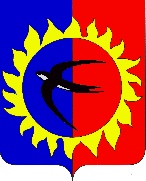 АДМИНИСТРАЦИЯПОЖАРСКОГО МУНИЦИПАЛЬНОГО ОКРУГАПРИМОРСКОГО КРАЯАДМИНИСТРАЦИЯПОЖАРСКОГО МУНИЦИПАЛЬНОГО ОКРУГАПРИМОРСКОГО КРАЯАДМИНИСТРАЦИЯПОЖАРСКОГО МУНИЦИПАЛЬНОГО ОКРУГАПРИМОРСКОГО КРАЯАДМИНИСТРАЦИЯПОЖАРСКОГО МУНИЦИПАЛЬНОГО ОКРУГАПРИМОРСКОГО КРАЯР  А  С  П  О  Р  Я  Ж  Е  Н  И  ЕР  А  С  П  О  Р  Я  Ж  Е  Н  И  ЕР  А  С  П  О  Р  Я  Ж  Е  Н  И  ЕР  А  С  П  О  Р  Я  Ж  Е  Н  И  Е07 февраля 2023 года пгт Лучегорск№32-раУТВЕРЖДЕНОраспоряжением администрации Пожарского муниципального округа Приморского края от «___»________  2023 года № _____Приложение 1 к Положению об организации системы внутреннего обеспечения соответствия требованиям антимонопольного законодательства деятельности администрации Пожарского муниципального округа Приморского края№ п/пКраткое изложение сути нарушенияНарушенная норма антимонопольного законодательстваПоследствия нарушения антимонопольного законодательстваРезультат рассмотрения нарушения антимонопольным органом и его позицияСведения о мерах по устранению нарушения и мерах, направленных на недопущение повторения нарушенияПриложение 2 к Положению об организации системы внутреннего обеспечения соответствия требованиям антимонопольного законодательства деятельности администрации Пожарского муниципального округа Приморского края №ВыявленныерискиОписание рисковПричины возникновения рисковМероприятия по минимизации и устранению рисковНаличие (отсутствие) остаточных рисковВероятность повторного возникновения рисковУТВЕРЖДЕНраспоряжением администрации Пожарского муниципального округа Приморского края от «___»________  2023 года № _____Козак Владимир Михайлович- глава Пожарского муниципального района, председатель Комиссии;БибиковАндрей Алексеевич- Врио первого заместителя главы администрации Пожарского муниципального округа, заместитель председателя Комиссии;Греб Елена Витальевна - главный специалист отдела экономики и проектного управления администрации Пожарского муниципального округа, секретарь Комиссии.Члены Комиссии:Члены Комиссии:Новоселова Виктория Юрьевна- Врио заместителя главы администрации Пожарского муниципального округа;Холодова Зоя Дмитриевна- Врио заместителя главы администрации Пожарского муниципального округа;БороденкоВалентина Алексеевна- председатель Думы Пожарского муниципального округа (по согласованию);Амвросова Наталья Викторовна - депутат Думы Пожарского муниципального округа (по согласованию);Артюхова Татьяна Владимировна - начальник отдела жизнеобеспечения администрации Пожарского муниципального округа;Бирюков Александр Сергеевич- начальник правового отдела администрации Пожарского муниципального округа;Голоха Любовь Валентиновна - начальник отдела экономики и проектного управления администрации Пожарского муниципального округа;Киричук Лада Леонидовна- начальник финансового управления администрации Пожарского муниципального округа;Леонтьева Татьяна Владимировна- начальник управления культуры, спорта и молодежной политики администрации Пожарского муниципального округа;Тараненко Ольга Викторовна- начальник отдела закупок администрации Пожарского муниципального округа;Тилла Гари Юханович- начальник отдела строительства и поведения ремонтов администрации Пожарского муниципального округа;ХрамцоваСветлана Анатольевна- начальник управления образования администрации Пожарского муниципального округа;КатериничЕкатерина Владимировна- начальник отдела архитектуры и градостроительства администрации Пожарского муниципального округа;Скробова Марина Михайловна - начальник жилищного отдела администрации Пожарского муниципального округа.УТВЕРЖДЕНраспоряжением администрации Пожарского муниципального  округа Приморского края от «__»________ 2023 года №______  